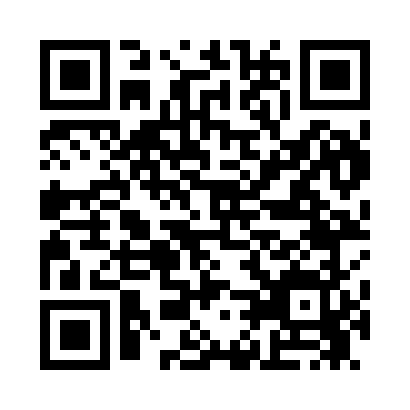 Prayer times for Bay Horse, Montana, USAWed 1 May 2024 - Fri 31 May 2024High Latitude Method: Angle Based RulePrayer Calculation Method: Islamic Society of North AmericaAsar Calculation Method: ShafiPrayer times provided by https://www.salahtimes.comDateDayFajrSunriseDhuhrAsrMaghribIsha1Wed4:165:5012:594:568:099:442Thu4:145:4912:594:568:109:453Fri4:125:4812:594:578:119:474Sat4:105:4612:594:578:129:495Sun4:085:4512:594:588:149:516Mon4:065:4312:594:588:159:527Tue4:045:4212:594:588:169:548Wed4:025:4112:594:598:179:569Thu4:015:3912:594:598:199:5810Fri3:595:3812:595:008:2010:0011Sat3:575:3712:595:008:2110:0112Sun3:555:3612:595:008:2210:0313Mon3:535:3512:595:018:2310:0514Tue3:525:3312:595:018:2410:0715Wed3:505:3212:595:028:2610:0816Thu3:485:3112:595:028:2710:1017Fri3:475:3012:595:028:2810:1218Sat3:455:2912:595:038:2910:1319Sun3:435:2812:595:038:3010:1520Mon3:425:2712:595:038:3110:1721Tue3:405:2612:595:048:3210:1822Wed3:395:2512:595:048:3310:2023Thu3:375:2412:595:058:3410:2224Fri3:365:2412:595:058:3510:2325Sat3:355:2312:595:058:3610:2526Sun3:335:2212:595:068:3710:2627Mon3:325:211:005:068:3810:2828Tue3:315:211:005:068:3910:2929Wed3:305:201:005:078:4010:3130Thu3:295:191:005:078:4110:3231Fri3:275:191:005:088:4210:33